Publicado en 08017 el 08/02/2013 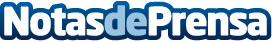 La joven empresa Gamisfaction ganadora del premio UNIR EmprendeGamisfaction, liderada por dos jóvenes emprendedores y que se posiciona como una de las empresas Españolas con mayor potencial en el sector de las Redes Sociales, ha sido seleccionada por UNIR Emprende como uno de los proyectos ganadores.
El premio de esta iniciativa promovida por la Universidad Internacional de la Rioja, consiste en una ampliación de capital a modo de inversión, oficinas en el centro de Madrid y formación específica.Datos de contacto:GamisfactionNota de prensa publicada en: https://www.notasdeprensa.es/la-joven-empresa-gamisfaction-ganadora-del-premio-unir-emprende Categorias: Emprendedores E-Commerce Premios Oficinas Universidades Actualidad Empresarial http://www.notasdeprensa.es